I.C. di Castelverde – Scuole Primarie di Brazzuoli e di Castelverde – a.s. 2017/18Prove d’ingresso per la Classe 3^LINGUA INGLESEOBIETTIVI monitorati (prerequisiti)- Leggere e comprendere espressioni e frasi di uso quotidiano sotto forma di semplici domande e risposte.- Conoscere i termini dei colori, dei giocattoli, degli oggetti scolastici e dei numeri entro il 12.- Scrivere correttamente parole inerenti colori, oggetti scolastici e numeri entro il 12.Tutte le prove vengono somministrate mediante schede (si vedano allegati), da completare in un tempo massimo di 2 ore.Le prove per gli alunni con disabilità o notevoli difficoltà di apprendimento subiranno adattamenti nei contenuti e nei tempi consentiti (si rimanda alla documentazione specifica delle classi).                 I prerequisiti delle prove verranno valutati utilizzando i termini: RAGGIUNTO ( R ) – DA CONSOLIDARE  ( C ) – NON RAGGIUNTO ( NR ), secondo la seguente valutazione:Prerequisito raggiunto: percentuale esatta superiore all’80% (prova superata).  Prerequisito da consolidare: percentuale esatta da 60% a 80% (prova parzialmente superata).    Prerequisito non raggiunto: percentuale inferiore al 60% (prova non superata).        Gli alunni verranno invitati all’autovalutazione delle loro competenze con modalità iconiche.Castelverde. 07 /09 / ’17                                                                                                                                      Le insegnanti: Purromuto - RennaAlunno __________________ Cl. 3^____  data ________________PROVA D’INGRESSO DI LINGUA INGLESE 1- LEGGI  LA  DOMANDA  E   COLLEGALA   ALLA  RISPOSTA  CORRETTA COLORANDO I  RIQUADRI DELLO STESSO COLORE.											Esatte …./72) LEGGI IL NUMERO IN PAROLA E SCRIVILO IN CIFRA.EIGHT  _____                         ONE      _____                       SEVEN _____                   THREE _____                         ELEVEN ____                        NINE _____FIVE     _____                         TWO      _____                       FOUR _____                    										Esatte …/9Alunno __________________ Cl. 3^___    data ________________PROVA D’INGRESSO DI LINGUA INGLESE 2. ASCOLTA LA MAESTRA E COLORA.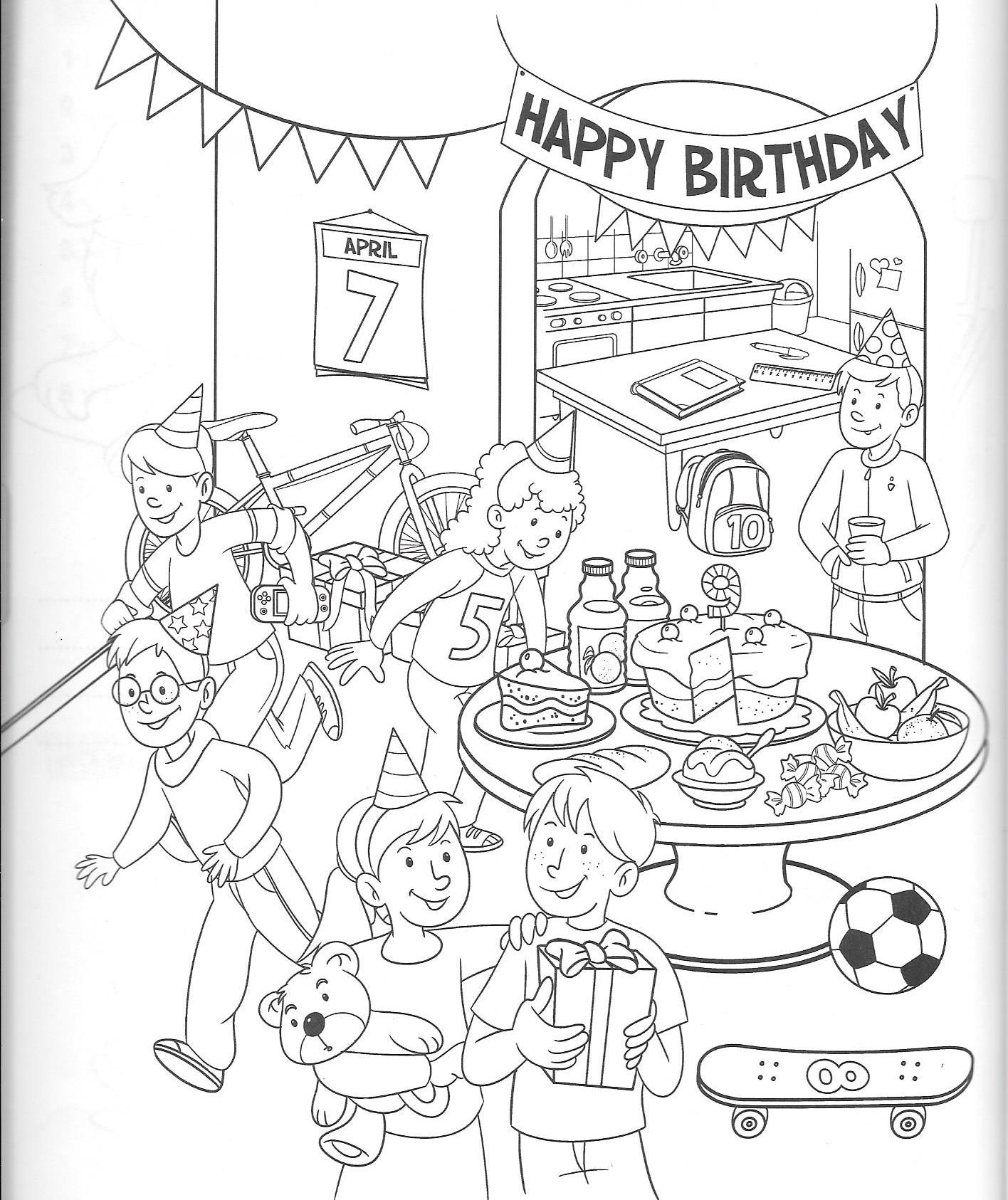 										Esatte …/6Alunno ______________________     Cl. 3^___                   data ________________MI VALUTOCome sei andato nelle Prove d’ingresso di Inglese?Eventuali osservazioni dell’insegnante: ……………………………………………………………………………………………………………………………………………………………………………………………………………………………………………………………………Firma genitori: __________________________________INDICAZIONI SCHEDA  2. Lettura dell’insegnante:the teddy bear is brown.the ball is blue.the school bag is pink.the ruler is yellow.the bike is purple.the skateboard is green.WHAT’S YOUR NAME?IT’S A  NUMBER EIGHT.WHAT NUMBER IS IT?                                        I’M SEVEN.   HAVE  YOU GOT  A BIKE?MY   NAME  IS  TOM.WHAT’S YOUR FAVOURITE  COLOUR?YES, I HAVE.HAVE  YOU   GOT  A RABBIT?                                         MY  FAVOURITE  COLOUR IS  RED. WHAT IS IT?NO, I HAVEN’T.HOW OLD ARE YOU? IT’ S A RULER.SIMBOLOSIGNIFICATO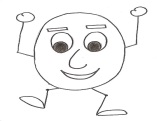 Per me: VADO ALLA GRANDE!Per l’insegnante: prerequisito raggiunto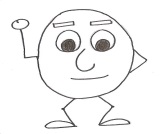 Per me: NON C’è MALE, ma posso MIGLIORAREPer l’insegnante: prerequisito da consolidare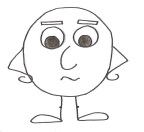 Per me: DEVO IMPEGNARMI DI PIù…Per l’insegnante: prerequisito non raggiuntoSECONDO MEautovalutazioneSECONDO L’INSEGNANTESO COMPRENDERE ESPRESSIONI DI USO QUOTIDIANO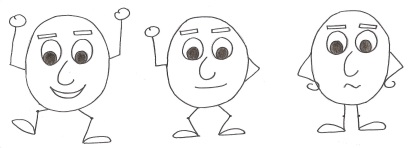 CONOSCO I NUMERI FINO A 12SONO IN GRADO DI COMPRENDERE FRASI SUI COLORI, GIOCATTOLI E OGGETTI SCOLASTICI